S. B.V. P. Samaj’s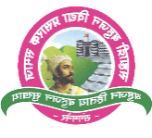 Sahakar Maharshri Bhausaheb Santuji Thorat College Sangamner, A. NagarStudent mentoring cellActivity of Mentee                 (Academic Year 2022-23)Campus Visit 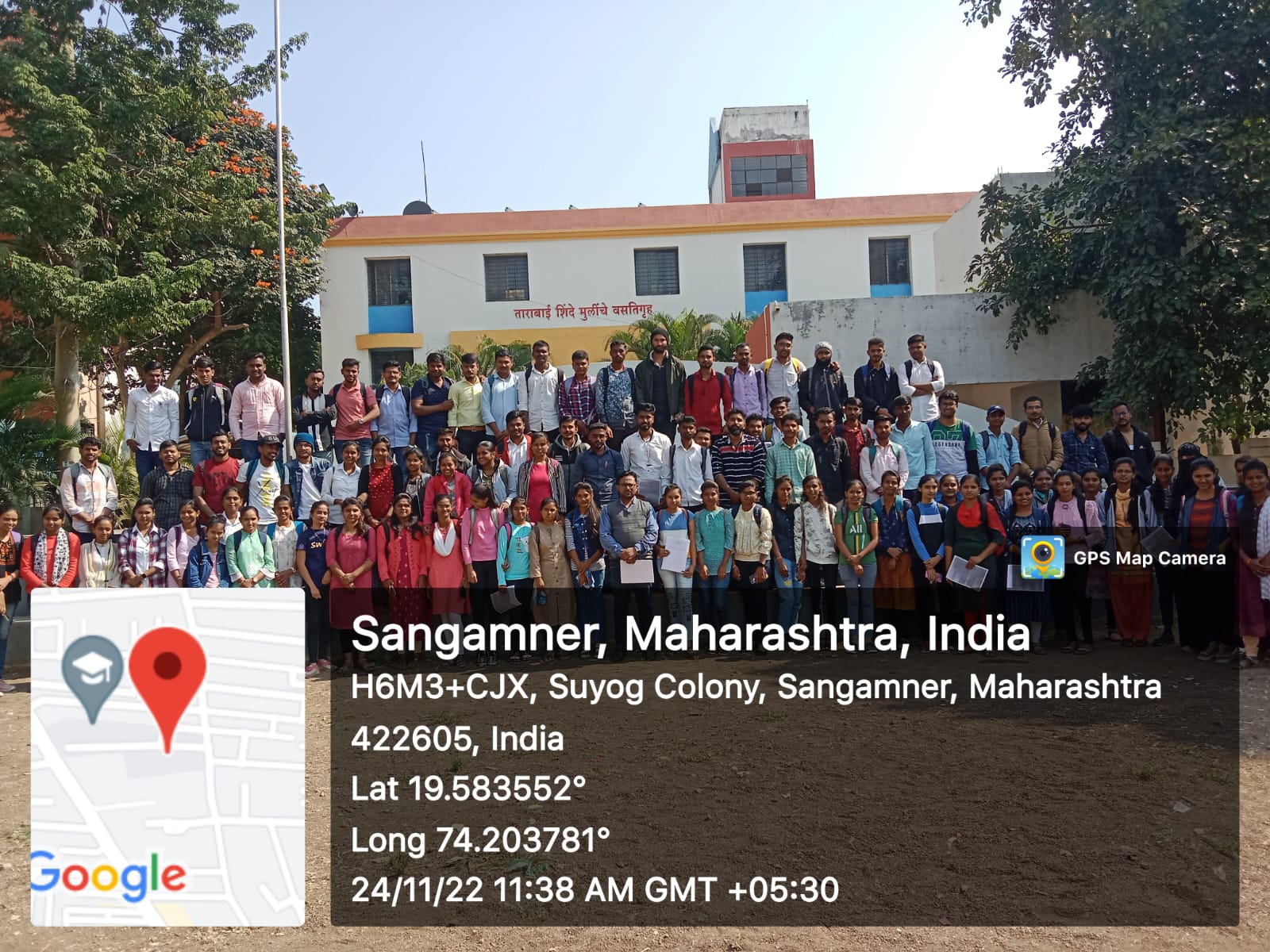 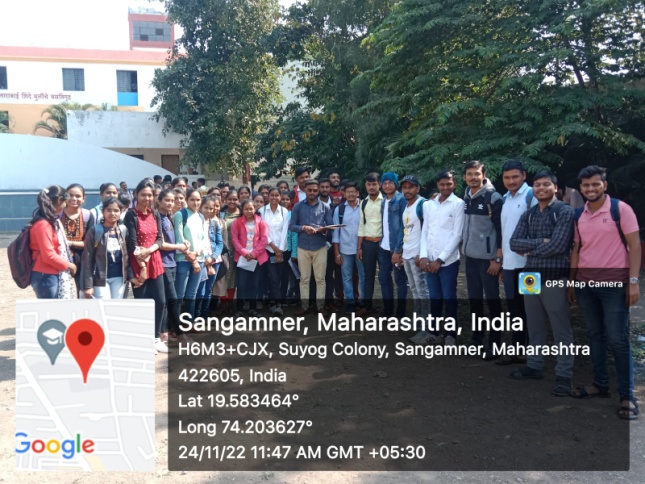   M.Com II Years students visit to college campus for the informative activities.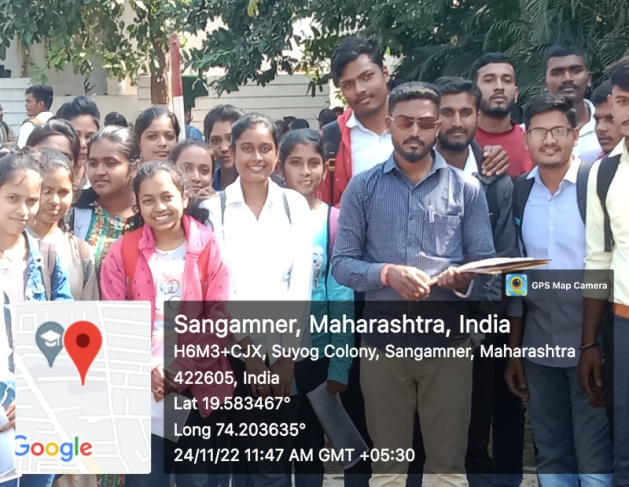 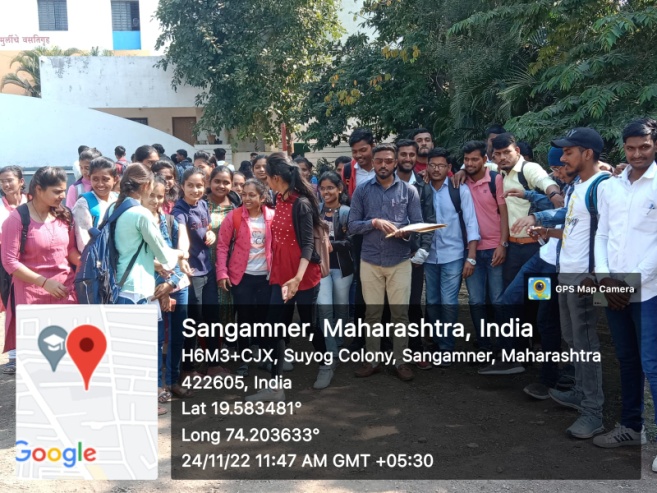 M.Com II Years students visit to college campus for the informative activities.